PLAN PRACY – GRUPA MISIE – PAŹDZIERNIK 2017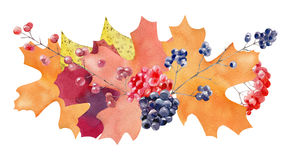 ZAJĘCIA DYDAKTYCZNE:1.DZIEŃ KASZTANKA:Zapoznajemy maluchy z kolorami jesieni, a także z ubiorem potrzebnym na jesienny spacer: kalosze, płaszczyk, parasol.Opiekunki przynoszą do żłobka kasztany, żołędzie, jesienne liście. Dzieci oglądają dary jesieni. Krótka pogadanka na temat przyniesionych darów, kolorów, kształtów, zastosowania.Słuchanie z płyty CD i próba pokazywania treści wpiosence pt. „ Kasztanek”.Słuchanie i nauka piosenki pt. „ Małe czerwone jabłuszko”.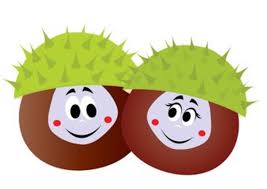 2.PASOWANIE NA ŻŁOBKOWICZA:Opiekunki ćwiczą z maluchami uroczyste pasowanie na żłobkowicza.Dzieci uczą się krótkiego programu artystycznego, który będzie zaprezentowany podczas pasowania np. zabawy kołowe: „Mam biedronkę kropkowaną”, „Cztery leśne ludki”.3.DZIEŃ ZIEMNIAKA:Opiekunki przynoszą do żłobka ziemniaki, w krótkiej pogadance opowiadają dzieciom co można zrobić z ziemniaków, jakie pyszne potrawy.Dzieci z pomocą opiekunek wykonują ziemniaczane figurki.ZAJĘCIA RUCHOWE:Gimnastyka poranna, ogólnorozwojowa, ćwiczenia dużych grup mięśniowych: skłony, podskoki, przysiady, pajacyki, rowerki, tupanie, klaskanie itp.Ćwiczenia sportowe polegające na pokonywaniu toru przeszkód zbudowanego przez opiekunki np. z kręgli. Ćwiczenia z wykorzystaniem woreczków, chusty Klanza, koszy, piłek.ZAJĘCIA UMUZYKALNIAJĄCE:Bawimy się z dziećmi w zabawy kołowe: „Baloniku nasz malutki”, „Stary niedźwiedź mocno śpi” itp.Próba śpiewania piosenki: „ Małe czerwone jabłuszko” – zabawa w kole przy tejże piosence.Zabawa i taniec przy piosenkach z płyt CD o tematyce jesiennej: „Kasztanek”, „My jesteśmy małe orzeszki ”.ZAJĘCIA MANIPULACYJNO – KONSTRUKCYJNE:Z pomocą opiekunek maluszki starają się układać różne kształty z kasztanów, rozsypanych na dywanie.Dzieci próbują ozdabiać plasteliną kasztanowe ludziki.Zbiorowa praca plastyczna – opiekunki wykonują z ziemniaków stempelki, a dzieci odbijają te stempelki na ogromnym ziemniaku z brystolu.Układanie klocków o różnej strukturze , wielkości i ciężkości.Dopasowywanie puzzli i układanek. ROZWÓJ SPOŁECZNY I EMOCJONALNY:Zabawy w kącikach tematycznych: fryzjerskim, medycznym, kuchennym.Modelowanie pozytywnych zachowań podczas wspólnej zabawy. Uczenie, które zachowanie jest dobre , a które złe.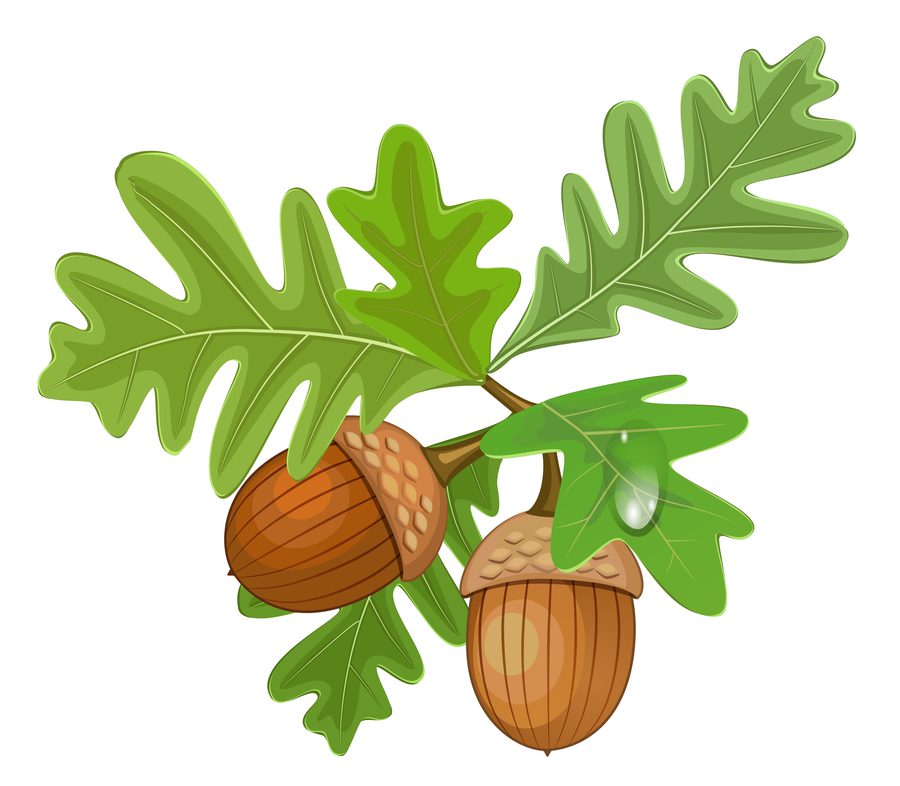 „Małe czerwone jabłuszko”Małe czerwone jabłuszkoTańczy dziś pod drzewem z gruszką.Za rączki się trzymają i wkoło obracają.Za rączki się trzymają i wkoło obracają.Małe czerwone jabłuszkoTańczy pod drzewem i gruszką.Jabłuszko podskakuje, a gruszka przytupuje.Jabłuszko podskakuje, a gruszka przytupuje.Małe czerwone jabłuszkoTańczy pod drzewem i gruszką.W rączki klaszcze jabłuszkorazem z dojrzałą gruszką.W rączki klaszcze jabłuszkorazem z dojrzałą gruszką.Małe czerwone jabłuszkoTańczy pod drzewem i gruszką.